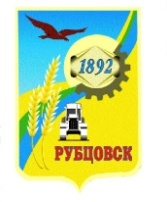 Администрация города Рубцовска Алтайского краяПОСТАНОВЛЕНИЕ20.12.2023 № 4293О внесении изменений в постановление Администрации города Рубцовска Алтайского края от 23.10.2018 № 2743 «Об утверждении муниципальной программы «Совершенствование системы учета и управления объектами недвижимости муниципального образования город Рубцовск Алтайского края» на 2019-2023 годы»С целью актуализации муниципальной программы «Совершенствование системы учета и управления объектами недвижимости муниципального образования город Рубцовск Алтайского края» на 2019-2023 годы, утвержденной постановлением Администрации города Рубцовска Алтайского края от 23.10.2018 № 2743, в соответствии с решением Рубцовского городского Совета депутатов от 22.12.2022  № 64 «О бюджете муниципального образования город Рубцовск Алтайского края на 2023 год и на плановый период 2024 и 2025 годов», руководствуясь Порядком разработки, реализации и оценки эффективности муниципальных программ муниципального образования город Рубцовск Алтайского края, утвержденным постановлением Администрации города Рубцовска Алтайского края от 09.11.2022 № 3596, распоряжением Администрации города Рубцовска Алтайского края от 19.12.2023 № 866л, постановляю:1. Внести в приложение к постановлению Администрации города Рубцовска Алтайского края от 23.10.2018 № 2743 «Об утверждении муниципальной программы «Совершенствование системы учета и управления объектами недвижимости муниципального образования город Рубцовск Алтайского края» на 2019-2023» (далее – Программа, с изменениями от 06.02.2019 № 241, от 18.02.2020 № 347, от 05.02.2021 № 261, от 24.09.2021 № 2572, от 27.12.2021 № 3650, от 03.02.2022 № 268,                         от 26.08.2022 № 2748, от 07.11.2022 № 3587, от 27.12.2022 № 4267) следующие изменения:1.1. раздел «Объемы финансирования Программы» паспорта Программы изложить в следующей редакции:«                                                                                                                        »;1.2. раздел «Ожидаемые результаты реализации Программы» паспорта Программы  изложить в следующей редакции:«»;1.3. в подразделе 1.1 раздела 1 Программы: в части четвертой слова «164 отчета» заменить словами «147 отчетов»;в части пятой слова «83 межевых планов» заменить словами «90 межевых планов»;в части шестой слова «до 5850» заменить словами «до 5890»;1.4. в части второй подраздела 2.3 раздела 2 Программы: в абзаце втором цифру «164» заменить цифрой «147»;в абзаце третьем цифру «83» заменить цифрой «90»;в абзаце четвертом заменить цифру «5850» заменить цифрой «5890»;1.5. часть третью раздела 3 Программы изложить в следующей редакции:«Основными мероприятиями Программы являются: оценка прав на земельные участки, предоставляемые с торгов;проведение межевания и кадастровых работ для постановки на кадастровый учет земельных участков под объектами казны и объектами, находящимися в муниципальной собственности и многоквартирными жилыми домами;подготовка судебных исков в различные судебные инстанции и предъявление претензий по договорам аренды земельных участков;другие мероприятия.»; 1.6. часть вторую раздела 4 Программы изложить в следующей редакции:«Общий объем финансирования Программы, за счет средств бюджета города составит 4741,7 тыс. рублей, в том числе по годам:2019 г. –820,0 тыс. рублей;2020 г.– 864,2 тыс. рублей;2021 г.– 970,0 тыс. рублей; 2022 г.– 1082,0 тыс. рублей;2023 г. – 1005,5 тыс. рублей.»; 1.7. в части четвертой раздела 6 Программы слова «п.п. 5.6, 5.9» заменить словами «требованиям», слова «ежеквартально до 15 числа месяца, следующего за отчетным кварталом и ежегодно, не позднее 10 февраля года, следующего за отчетным» исключить;1.8. таблицы 1, 2, 3 Программы изложить в новой редакции согласно приложению к постановлению.2. Опубликовать настоящее постановление в газете «Местное время» и разместить на официальном сайте Администрации города Рубцовска Алтайского края в информационно-телекоммуникационной сети «Интернет».3. Настоящее постановление вступает в силу после опубликования в газете «Местное время».4. Контроль за исполнением настоящего постановления возложить на первого заместителя Главы Администрации города Рубцовска - председателя комитета по финансам, налоговой и кредитной политике Пьянкова В.И.Первый заместитель ГлавыАдминистрации города Рубцовска – председатель комитета по финансам,налоговой и кредитной политике                                                      В.И. Пьянков«Таблица  1Сведения об индикаторах Программы и их значениях»«Таблица 2Перечень мероприятий муниципальной программы».«Таблица 3Объем финансовых ресурсов, необходимых для реализации Программы».Объемы финансирования  ПрограммыОбщий объем финансирования Программы за счет средств бюджета муниципального образования город Рубцовск Алтайского края (далее – бюджет города) – 4741,7 тыс. рублей, в том числе по годам:2019 г.–820,0 тыс. рублей;2020 г.– 864,2 тыс. рублей;2021 г.– 970,0 тыс. рублей;2022 г.– 1082,0 тыс. рублей;2023 г.– 1005,5 тыс. рублей.Объемы финансирования подлежат ежегодному уточнению на очередной финансовый годОжидаемые результаты реализации ПрограммыПо окончании Программы:будет осуществлена оценка права аренды         147 земельных участков, предоставляемых с торгов под строительство;будут проведены  межевые планы 90 земельных участков, подлежащих межеванию и постановке на кадастровый учет;предполагается рассмотрение различными судебными инстанциями 1020 судебных дел;планируется предъявление 5890 претензий по договорам аренды земельных участков;планируется подготовка и переподготовка             5 специалистов по программе обеспечения учета объектов недвижимости и земельных участковПриложение к постановлению Администрациигорода Рубцовска Алтайского краяот 20.12.2023 № 4293№ п/пНаименование индикаторав соответствии с поставленной задачейЗадача ПрограммыЕд.   
изм.Значение по годамЗначение по годамЗначение по годамЗначение по годамЗначение по годамЗначение по годамЗначение по годамИтоговый результат№ п/пНаименование индикаторав соответствии с поставленной задачейЗадача ПрограммыЕд.   
изм.год, предшествующий году разработкиПрограммы(факт).год разработки Программы(оценка).годы реализации Программыгоды реализации Программыгоды реализации Программыгоды реализации Программыгоды реализации ПрограммыИтоговый результат№ п/пНаименование индикаторав соответствии с поставленной задачейЕд.   
изм.год, предшествующий году разработкиПрограммы(факт).год разработки Программы(оценка).2019 год2020 год2021 год2022 год2023 годИтоговый результат123456789101112Цель Программы: Оптимизация системы учета и управления объектами недвижимости и земельными участкамиЦель Программы: Оптимизация системы учета и управления объектами недвижимости и земельными участкамиЦель Программы: Оптимизация системы учета и управления объектами недвижимости и земельными участкамиЦель Программы: Оптимизация системы учета и управления объектами недвижимости и земельными участкамиЦель Программы: Оптимизация системы учета и управления объектами недвижимости и земельными участкамиЦель Программы: Оптимизация системы учета и управления объектами недвижимости и земельными участкамиЦель Программы: Оптимизация системы учета и управления объектами недвижимости и земельными участкамиЦель Программы: Оптимизация системы учета и управления объектами недвижимости и земельными участкамиЦель Программы: Оптимизация системы учета и управления объектами недвижимости и земельными участкамиЦель Программы: Оптимизация системы учета и управления объектами недвижимости и земельными участкамиЦель Программы: Оптимизация системы учета и управления объектами недвижимости и земельными участкамиЦель Программы: Оптимизация системы учета и управления объектами недвижимости и земельными участками1.Количество отчетов по оценке права аренды земельных участков, предоставляемых с торгов под строительствоРазграничение государственной собственности на землю на территории муниципального образования город Рубцовск Алтайского края – подготовка шт.32334045301418147123456789101112документации,необходимой дляучета земельных участков2.Количество межевых планов земельных участков, подлежащих межеванию и постановке на кадастровый учет Формирование собственности муниципального образования город Рубцовск Алтайского краяшт.9202528101017903.Количество рассмотренных различными судебными инстанциями судебных делОсуществление полномочий органов местногосамоуправления муниципального образования город Рубцовск Алтайского края по вовлечению земельных участков в гражданско-правовой оборотед.5810020021020020021010204.Количество предъявленных претензий по договорам аренды земельных участковОсуществление полномочий органов местногосамоуправления муниципального образования город Рубцовск Алтайского краяед.745200014501400105010009905890123456789101112по вовлечениюземельныхучастков в  гражданско-правовой оборот5.Количество специалистов, прошедших подготовку и переподготовку по программе обеспечения учета объектов недвижимости и земельных участков, посещение конференций и семинаров.Совершенствование системы учета земельных участков, управления ими и сделок с нимичел.42111115№ п/пЦель, задача, мероприятиеСумма расходов, тыс. рублейСумма расходов, тыс. рублейСумма расходов, тыс. рублейСумма расходов, тыс. рублейСумма расходов, тыс. рублейСумма расходов, тыс. рублейИсточники финансирования№ п/пЦель, задача, мероприятие2019год2020год2021год2022год2023годВсего1234567891.Цель: оптимизация системы учета и управления объектами недвижимости и земельными участками820,0864,2970,01082,01005,54741,7Всего1.Цель: оптимизация системы учета и управления объектами недвижимости и земельными участкамив том числе:1.Цель: оптимизация системы учета и управления объектами недвижимости и земельными участкамифедеральный бюджет1.Цель: оптимизация системы учета и управления объектами недвижимости и земельными участкамикраевой бюджет123456789820,0864,2970,01082,01005,54741,7бюджет города, в т.ч. субсидии (субвенции)внебюджетные источники2.Задача 1. Разграничение государственной собственности на землю на территории муниципального образования город Рубцовск Алтайского края – подготовка документации,необходимой для учета земельных участков40,033,560,0183,923,9341,3Всего2.Задача 1. Разграничение государственной собственности на землю на территории муниципального образования город Рубцовск Алтайского края – подготовка документации,необходимой для учета земельных участковв том числе:2.Задача 1. Разграничение государственной собственности на землю на территории муниципального образования город Рубцовск Алтайского края – подготовка документации,необходимой для учета земельных участковфедеральный бюджет2.Задача 1. Разграничение государственной собственности на землю на территории муниципального образования город Рубцовск Алтайского края – подготовка документации,необходимой для учета земельных участковкраевой бюджет2.Задача 1. Разграничение государственной собственности на землю на территории муниципального образования город Рубцовск Алтайского края – подготовка документации,необходимой для учета земельных участков40,033,560,0183,923,9341,3бюджет города, в т.ч. субсидии (субвенции)2.Задача 1. Разграничение государственной собственности на землю на территории муниципального образования город Рубцовск Алтайского края – подготовка документации,необходимой для учета земельных участковвнебюджетные источники3.Мероприятие 1.1. Оценка прав на земельные участки, предоставляемые с торгов 40,033,560,013,923,9171,3Всего3.Мероприятие 1.1. Оценка прав на земельные участки, предоставляемые с торгов в том числе:3.Мероприятие 1.1. Оценка прав на земельные участки, предоставляемые с торгов федеральный бюджет3.Мероприятие 1.1. Оценка прав на земельные участки, предоставляемые с торгов краевой бюджет3.Мероприятие 1.1. Оценка прав на земельные участки, предоставляемые с торгов 40,033,560,013,923,9171,3бюджет города, в т.ч. субсидии (субвенции)3.Мероприятие 1.1. Оценка прав на земельные участки, предоставляемые с торгов внебюджетные источники4.Мероприятие 1.2.Экономическое обоснование расчета арендной платы за земельные участки муниципального образования город Рубцовск Алтайского края и земельные участки, государственная собственность на которыене разграничена0,00,00,0170,00,0170,0Всего4.Мероприятие 1.2.Экономическое обоснование расчета арендной платы за земельные участки муниципального образования город Рубцовск Алтайского края и земельные участки, государственная собственность на которыене разграниченав том числе:4.Мероприятие 1.2.Экономическое обоснование расчета арендной платы за земельные участки муниципального образования город Рубцовск Алтайского края и земельные участки, государственная собственность на которыене разграниченафедеральный бюджет4.Мероприятие 1.2.Экономическое обоснование расчета арендной платы за земельные участки муниципального образования город Рубцовск Алтайского края и земельные участки, государственная собственность на которыене разграниченакраевой бюджет4.Мероприятие 1.2.Экономическое обоснование расчета арендной платы за земельные участки муниципального образования город Рубцовск Алтайского края и земельные участки, государственная собственность на которыене разграничена0,00,00,0170,00,0170,0бюджет города, в т.ч. субсидии (субвенции)4.Мероприятие 1.2.Экономическое обоснование расчета арендной платы за земельные участки муниципального образования город Рубцовск Алтайского края и земельные участки, государственная собственность на которыене разграниченавнебюджетные источники1234567895.Задача 2.Формирование собственности муниципального образования город Рубцовск Алтайского края160,0229,299,0197,3202,7888,2Всего5.Задача 2.Формирование собственности муниципального образования город Рубцовск Алтайского краяв том числе:5.Задача 2.Формирование собственности муниципального образования город Рубцовск Алтайского краяфедеральный бюджет5.Задача 2.Формирование собственности муниципального образования город Рубцовск Алтайского краякраевой бюджет5.Задача 2.Формирование собственности муниципального образования город Рубцовск Алтайского края160,0229,299,0197,3202,7888,2бюджет города, в т.ч. субсидии (субвенции)5.Задача 2.Формирование собственности муниципального образования город Рубцовск Алтайского краявнебюджетные источники6.Мероприятие 2.1.Проведение  межевания и кадастровых работ для постановки на кадастровыйучет земельных участков  под объектами казны и объектами, находящимися в муниципальной собственности и многоквартирными жилыми домами160,0229,299,0197,3202,7888,2Всего6.Мероприятие 2.1.Проведение  межевания и кадастровых работ для постановки на кадастровыйучет земельных участков  под объектами казны и объектами, находящимися в муниципальной собственности и многоквартирными жилыми домамив том числе:6.Мероприятие 2.1.Проведение  межевания и кадастровых работ для постановки на кадастровыйучет земельных участков  под объектами казны и объектами, находящимися в муниципальной собственности и многоквартирными жилыми домамифедеральный бюджет6.Мероприятие 2.1.Проведение  межевания и кадастровых работ для постановки на кадастровыйучет земельных участков  под объектами казны и объектами, находящимися в муниципальной собственности и многоквартирными жилыми домамикраевой бюджет6.Мероприятие 2.1.Проведение  межевания и кадастровых работ для постановки на кадастровыйучет земельных участков  под объектами казны и объектами, находящимися в муниципальной собственности и многоквартирными жилыми домами160,0229,299,0197,3202,7888,2бюджет города, в т.ч. субсидии (субвенции)6.Мероприятие 2.1.Проведение  межевания и кадастровых работ для постановки на кадастровыйучет земельных участков  под объектами казны и объектами, находящимися в муниципальной собственности и многоквартирными жилыми домамивнебюджетные источники7.Задача 3. Осуществление полномочийорганов местногосамоуправления муниципального образования город Рубцовск Алтайского края по вовлечению земельных участков в гражданско-правовой оборот158,0263,9329,0497,0603,11851,0Всего7.Задача 3. Осуществление полномочийорганов местногосамоуправления муниципального образования город Рубцовск Алтайского края по вовлечению земельных участков в гражданско-правовой оборотв том числе:7.Задача 3. Осуществление полномочийорганов местногосамоуправления муниципального образования город Рубцовск Алтайского края по вовлечению земельных участков в гражданско-правовой оборотфедеральный бюджет7.Задача 3. Осуществление полномочийорганов местногосамоуправления муниципального образования город Рубцовск Алтайского края по вовлечению земельных участков в гражданско-правовой обороткраевой бюджет7.Задача 3. Осуществление полномочийорганов местногосамоуправления муниципального образования город Рубцовск Алтайского края по вовлечению земельных участков в гражданско-правовой оборот158,0263,9329,0497,0603,11851,0бюджет города, в т.ч. субсидии (субвенции)7.Задача 3. Осуществление полномочийорганов местногосамоуправления муниципального образования город Рубцовск Алтайского края по вовлечению земельных участков в гражданско-правовой оборотвнебюджетные источники8.Мероприятие 3.1.Подготовка судебных исков158,0263,9329,0497,0603,11851,0Всего123456789в различные судебные инстанции и предъявление претензий по договорам аренды земельных участковв том числе:в различные судебные инстанции и предъявление претензий по договорам аренды земельных участковфедеральный бюджетв различные судебные инстанции и предъявление претензий по договорам аренды земельных участковкраевой бюджетв различные судебные инстанции и предъявление претензий по договорам аренды земельных участков158,0263,9329,0497,0603,11851,0бюджет города, в т.ч. субсидии (субвенции)в различные судебные инстанции и предъявление претензий по договорам аренды земельных участковвнебюджетные источники9.Задача 4. Совершенствование системы учета земельных участков, управления ими исделок с ними462,0337,6482,0203,8175,81661,2Всего 9.Задача 4. Совершенствование системы учета земельных участков, управления ими исделок с нимив том числе9.Задача 4. Совершенствование системы учета земельных участков, управления ими исделок с нимифедеральный бюджет9.Задача 4. Совершенствование системы учета земельных участков, управления ими исделок с нимикраевой бюджет9.Задача 4. Совершенствование системы учета земельных участков, управления ими исделок с ними462,0337,6482,0203,8175,81661,2бюджет города, в т.ч.субсидии (субвенции)9.Задача 4. Совершенствование системы учета земельных участков, управления ими исделок с нимивнебюджетные источники10.Мероприятие 4.1.Обеспечение рабочих станций (орг. техника, оборудование)30,022,130,00,00,082,1Всего 10.Мероприятие 4.1.Обеспечение рабочих станций (орг. техника, оборудование)в том числе:10.Мероприятие 4.1.Обеспечение рабочих станций (орг. техника, оборудование)федеральный бюджет10.Мероприятие 4.1.Обеспечение рабочих станций (орг. техника, оборудование)краевой бюджет10.Мероприятие 4.1.Обеспечение рабочих станций (орг. техника, оборудование)30,022,130,00,00,082,1бюджет города, в т.ч. субсидии (субвенции)10.Мероприятие 4.1.Обеспечение рабочих станций (орг. техника, оборудование)внебюджетные источники11.Мероприятие 4.2.Заключение договоров на обслуживание рабочих станций40,031,760,078,289,0298,9Всего 11.Мероприятие 4.2.Заключение договоров на обслуживание рабочих станцийв том числе:11.Мероприятие 4.2.Заключение договоров на обслуживание рабочих станцийфедеральный бюджет11.Мероприятие 4.2.Заключение договоров на обслуживание рабочих станцийкраевой бюджет11.Мероприятие 4.2.Заключение договоров на обслуживание рабочих станций40,031,760,078,289,0298,9бюджет города, в т.ч. субсидии (субвенции)11.Мероприятие 4.2.Заключение договоров на обслуживание рабочих станцийвнебюджетные источники12345678912.Мероприятие 4.3.Заключение договоров на обслуживание программ  учета объектов и земельных участков недвижимости (SAUMI), 1С Бухгалтерия255,0249,5255,050,076,9886,4Всего 12.Мероприятие 4.3.Заключение договоров на обслуживание программ  учета объектов и земельных участков недвижимости (SAUMI), 1С Бухгалтерияв том числе:12.Мероприятие 4.3.Заключение договоров на обслуживание программ  учета объектов и земельных участков недвижимости (SAUMI), 1С Бухгалтерияфедеральный бюджет12.Мероприятие 4.3.Заключение договоров на обслуживание программ  учета объектов и земельных участков недвижимости (SAUMI), 1С Бухгалтериякраевой бюджет12.Мероприятие 4.3.Заключение договоров на обслуживание программ  учета объектов и земельных участков недвижимости (SAUMI), 1С Бухгалтерия255,0249,5255,050,076,9886,4бюджет города, в т.ч. субсидии (субвенции)12.Мероприятие 4.3.Заключение договоров на обслуживание программ  учета объектов и земельных участков недвижимости (SAUMI), 1С Бухгалтериявнебюджетные источники13.Мероприятие 4.4.Подготовка и переподготовка по программам обеспечения учета объектов недвижимости, обеспеченияучета объектов недвижимости, земельных участков, посещение конференций и семинаров20,00,020,010,56,056,5Всего 13.Мероприятие 4.4.Подготовка и переподготовка по программам обеспечения учета объектов недвижимости, обеспеченияучета объектов недвижимости, земельных участков, посещение конференций и семинаровв том числе:13.Мероприятие 4.4.Подготовка и переподготовка по программам обеспечения учета объектов недвижимости, обеспеченияучета объектов недвижимости, земельных участков, посещение конференций и семинаровфедеральный бюджет13.Мероприятие 4.4.Подготовка и переподготовка по программам обеспечения учета объектов недвижимости, обеспеченияучета объектов недвижимости, земельных участков, посещение конференций и семинаровкраевой бюджет13.Мероприятие 4.4.Подготовка и переподготовка по программам обеспечения учета объектов недвижимости, обеспеченияучета объектов недвижимости, земельных участков, посещение конференций и семинаров20,00,020,010,56,056,5бюджет города, в т.ч. субсидии (субвенции)13.Мероприятие 4.4.Подготовка и переподготовка по программам обеспечения учета объектов недвижимости, обеспеченияучета объектов недвижимости, земельных участков, посещение конференций и семинароввнебюджетные источники14.Мероприятие 4.5.Техническое и материальное обеспечение рабочих мест сотрудников117,034,3117,065,13,9337,3Всего 14.Мероприятие 4.5.Техническое и материальное обеспечение рабочих мест сотрудниковв том числе:14.Мероприятие 4.5.Техническое и материальное обеспечение рабочих мест сотрудниковфедеральный бюджет14.Мероприятие 4.5.Техническое и материальное обеспечение рабочих мест сотрудниковкраевой бюджет14.Мероприятие 4.5.Техническое и материальное обеспечение рабочих мест сотрудников117,034,3117,065,13,9337,3бюджет города, в т.ч. субсидии (субвенции)14.Мероприятие 4.5.Техническое и материальное обеспечение рабочих мест сотрудниковвнебюджетные источникиИсточники и направления расходовСумма расходов, тыс. рублейСумма расходов, тыс. рублейСумма расходов, тыс. рублейСумма расходов, тыс. рублейСумма расходов, тыс. рублейСумма расходов, тыс. рублейИсточники и направления расходов2019 год2020 год2021 год2022 год2023 годВсегоВсего финансовых затрат в том числе: 820,0864,2970,01082,01005,54741,7из федерального бюджета (на условиях софинансирования)из краевого бюджета (на условиях софинансирования)из бюджета города, в том числе субсидии (субвенции) на условиях софинансирования)820,0864,2970,01082,01005,54741,7из внебюджетных источниковКапитальные вложенияв том числе:из федерального бюджета (на условиях софинансирования)из краевого бюджета (на условиях софинансирования)из бюджета города, в том числе субсидии (субвенции) на условиях софинансирования)из внебюджетных источниковПрочие расходыв том числе:820,0864,2970,01082,01005,54741,7из федерального бюджета (на условиях софинансирования)из краевого бюджета (на условиях софинансирования)из бюджета города, в том числе субсидии (субвенции) на условиях софинансирования)820,0864,2970,01082,01005,54741,7из внебюджетных источников